DECEASED DETAILS ADVICE FORM                                                                                  Call the Parish on 93705035 to check for bookings for funeral date, Complete the below Asap and email to St       Monica’s Church as an attachment. Email: mooneeponds@cam.org.au		PARISH OFFICE CHECKLIST FOR OFFICE USE ONLY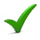 Full Name of Deceased: Residence: Marital Status:                                                    Age:Date of Birth:                                                      Date of Death:Family Contact:                                                  Phone number:Relationship to Deceased person:  Family contact’s mailing address:  Family contact  email address:Funeral Date:  Time of Funeral: Mass or Prayers: Singer / Musician:                                             Phone number:Committal time & Place:Celebrant Name : If not from St Monica’s please supply celebrant Contact PH Celebrant email  : Use of Audio Visual( Church Double Sided Screens & Laptop) required: Y or N Funeral Director:                                       Phone number:Booking form received into Parish Office – acknowledge receipt  to the sender and check with priest on availability before confirming to funeral director   Place booking into I calendar for the church and copy the booking to all office staff as invitees . copy this form into the booking date on I calendar If celebrant is from another parish – email them this form as well via invitees in I calendar Print out a copy of this booking and put it into Father Tony’s/Fr. Andrew’s intrayAdd the recently deceased name into the next bulletin notes in I calendar File in Funerals Booked FileCheck form details for any additional information which may require bookings or follow up 8 weeks on move into the bereavement folder recently deceased file for follow upInvited to next bereavement massBereavement card sent within 4-8 weeksName of Bereavement Volunteer: Notes:  